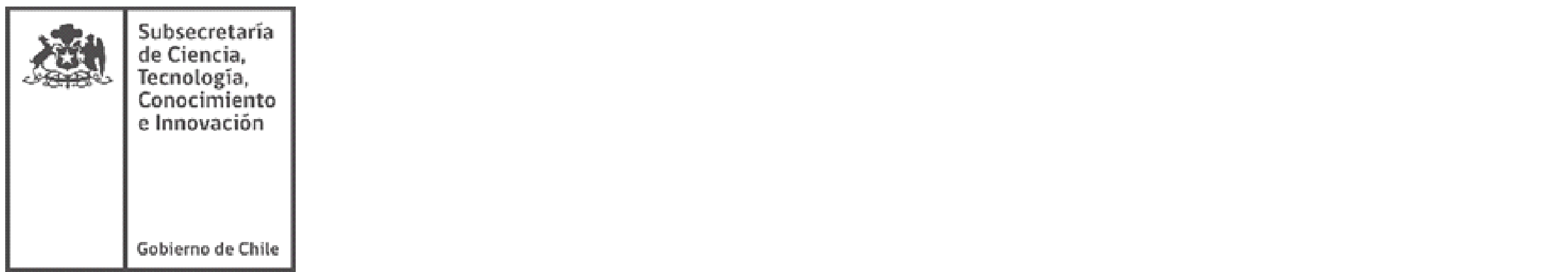 ANEXO 4: CARTA DE COMPROMISO INSTITUCIÓN ASOCIADAYo, _______________________[INDICAR NOMBRE COMPLETO DEL REPRESENTANTE LEGAL DE LA INSTITUCIÓN ASOCIADA], Rut ____________________ [INDICAR EL RUT DEL REPRESENTANTE LEGAL DE LA INSTITUCIÓN ASOCIADA] a través de la presente carta declaro que: La institución que represento está en conocimiento del proyecto postulado y se compromete como asociada de éste.Estoy en conocimiento de las obligaciones que implica la participación de la institución que represento en este proyecto de acuerdo con lo indicado en las bases del concurso.La institución que represento asumirá el siguiente rol para el cumplimiento de los objetivos del proyecto: __________________________________________________________________________________________________________________________________________________________________________________________________________________ [INDICAR EL ROL QUE CORRESPONDA]La institución que represento aportará al proyecto postulado a través de ___________________________________________ [INDICAR EL APORTE AL PROYECTO, POR EJEMPLO:  IMPLEMENTACIÓN DE ESTRATEGIA DE MEDIACIÓN, FACILITAR CANALES DE DISTRIBUCIÓN, APOYO EN LA DIFUSIÓN, PRÉSTAMO DE ESPACIOS INMUEBLES, RECURSOS TECNOLÓGICOS, RECURSOS HUMANOS, ETC.]La institución que represento está en conocimiento que el proyecto está destinado al desarrollo y distribución de dispositivos de comunicación en el ámbito de los conocimientos científicos, humanísticos, artísticos y tecnológicos, que no tendrán costo para el público objetivo y, en este contexto, no realizará cobros a dichas personas de ninguna especie y/o no recibirá recursos a través de contratación de servicios para este proyecto.Los antecedentes generales de la institución asociada que represento y el proyecto al que se asociará son los siguientes:FECHA:________________________ [INDICAR DÍA, MES Y AÑO]____________________________________________(Firma del representante legal de la institución asociada)[SE DEBE COMPLETAR ESTE DOCUMENTO PARA CADA INSTITUCIÓN QUE SE PRESENTE COMO ASOCIADA EN LA POSTULACIÓN DEL PROYECTO. EN CASO QUE EL PROYECTO SEA ADJUDICADO, ESTE DOCUMENTO DEBE SER PRESENTADO CADA VEZ QUE SE SOLICITE LA INCORPORACIÓN DE UNA INSTITUCIÓN ASOCIADA].[ANTES DE CARGAR EL DOCUMENTO EN EL FORMULARIO DE POSTULACIÓN DEL PORTAL WWW.FONDOS.GOB.CL SE DEBEN BORRAR TODAS LAS INDICACIONES DE ESTE DOCUMENTO QUE SE ENCUENTRAN DESTACADAS EN AMARILLO Y ENTRE CORCHETES].AntecedentesCompletarNombre de la institución asociada(Indicar el nombre completo de la institución asociada)RUT de la institución asociada(Indicar el rut  de la institución asociada)N° del documento (Decreto/Escritura Pública. etc.) en donde consta la personería jurídica del representante legal Nombre del proyecto que apoyaNombre del concurso al que postula el proyecto